Invest UNSTPB Proof of Concept- Invest PoC –Evaluation FormPROJECT TITLEAPPLICANT DETAILS Name/Faculty/Department:PROGENITOR PROJECT (10%)PROJECT SUMMARY (5%)PoC DESCRIPTION AND COMPETITIVE ADVANTAGE THROUGH INNOVATION (65%)RESEARCH/TECHNOLOGY AREA – will not be scoredIPR – this section will not be scoredREGULATORY/ETHICAL ISSUES – this section will not be scoredPROJECT COSTS– this section will not be scoredPROJECT MANAGEMENT (20%)		INDICATIONS FOR REVIEWERS:a.	Please deliver your comments for each sub-criterion as a bullet point list of strengths (+) and weaknesses (-).b.	Score the scorable items with a grade from 0 to 5 0 – cannot be judged due to missing or incomplete information.1 – The criterion is addressed in an inadequate manner2 – While the proposal broadly addresses the criterion, there are significant weaknesses.3 – The proposal addresses the criterion well, although improvements would be necessary.4 – The proposal addresses the criterion very well, although certain improvements are still possible.5 – The proposal successfully addresses all relevant aspects of the criterion.c.	The scores must reflect the strengths and weaknesses and they must be in line with the comments.d.	The final score will be calculated as a weighted sum of the scores for each subcriteria multiplied by 20National University of Science and Technology POLITEHNICA BucharestSplaiul Independenţei 313, Bucharest 060042, Tel.: +4021-4029494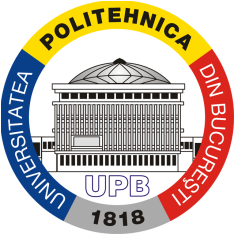 Title of the projectEvaluate the clarity and coherence of the explanation of the TRL level of the progenitor project.Evaluate the clarity and coherence of the project summaryEvaluate the clarity and coherence of the project objectives and how these objectives are reducing the risk of commercialization and are increasing the confidence in the product to be commercialized. Evaluate whether the need, addressed by the project, is clearly identified for the target market. Evaluate the unique approach/the innovation of the project, how is this unique as opposed to other competitors and how this innovation can be translated into competitive advantageTo what extent the risk analysis correctly identifies potential commercialization pitfalls? Evaluate how effective is the workplan in terms of achieving the project objectives.Please provide an overall assessment of the Research/Technology Area and evaluate to what extent it is inline with the proposed project.Please provide an overall assessment of the IPR and evaluate to what extent the applicant has the rights to use the technology in this project and evaluate who is the owner of the technology. Asses if the technology was disclosed to UNSTPB Innovation and Tech Transfer Office.Please provide an overall assessment of the Regulatory/Ethical Issues and evaluate to what extent it is relevant to the proposed project and to what extent these issues could impact the commercialization of the project.Please provide an overall assessment of the project costs requested and evaluate to what extent it is justified by the proposed activities. There will be no score associated with this criterion.Evaluate to what extent the human resource will ensure successful implementation of the project?